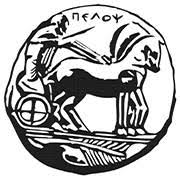 ΠΑΝΕΠΙΣΤΗΜΙΟ ΠΕΛΟΠΟΝΝΗΣΟΥΣΧΟΛΗ ΑΝΘΡΩΠΙΣΤΙΚΩΝ ΕΠΙΣΤΗΜΩΝ ΚΑΙ ΠΟΛΙΤΙΣΜΙΚΩΝ ΣΠΟΥΔΩΝΤΜΗΜΑ ΙΣΤΟΡΙΑΣ, ΑΡΧΑΙΟΛΟΓΙΑΣ ΚΑΙ ΔΙΑΧΕΙΡΙΣΗΣ ΠΟΛΙΤΙΣΜΙΚΩΝ ΑΓΑΘΩΝΠΡΑΚΤΙΚΗ ΑΣΚΗΣΗ Καλαμάτα, 4.3.2020ΑΝΑΚΟΙΝΩΣΗΚαλούνται οι Φοιτητές του Τμήματος Ιστορίας, Αρχαιολογίας και Διαχείρισης Πολιτισμικών Αγαθών που επιθυμούν να πραγματοποιήσουν την Πρακτική Άσκηση να προσέλθουν την Παρασκευή 6 Μαρτίου 2020 και ώρα 12:00  στο Αμφιθέατρο της Σχολής Ανθρωπιστικών Επιστημών και Πολιτισμικών Σπουδών «Νικόλαος Πολίτης» για την πρώτη ενημέρωση.Ο Τμηματικός ΥπεύθυνοςΘανάσης ΧρήστουΑναπληρωτής Καθηγητής Νεότερης και Σύγχρονης Ιστορίας